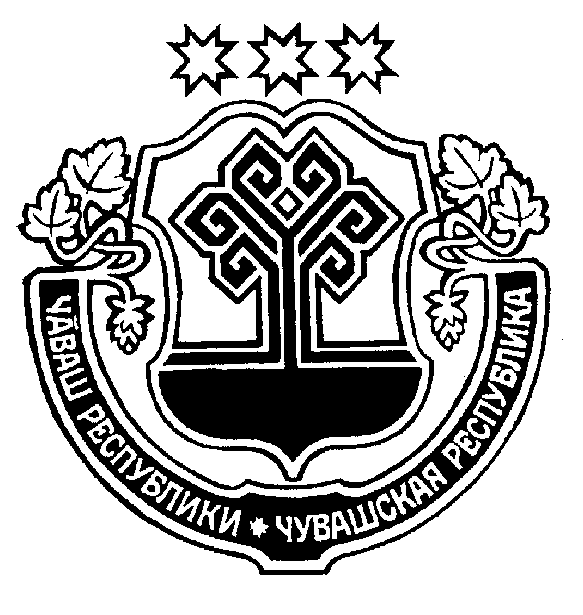 _____________2021 =.________№	       27.05.2021 г. № 87+.м.рле хули	  г. Шумерля В соответствии с Федеральным законом от 6 октября 2003 г. № 131-ФЗ «Об общих принципах организации местного самоуправления в Российской Федерации», статьей 179 Бюджетного кодекса Российской Федерации, решением Собрания депутатов города Шумерля от 8  апреля 2021 г. № 67 «О возложении на администрацию города Шумерля Чувашской Республики обязанностей по своевременному направлению в Контрольно-счетную палату Чувашской Республики информации в целях выполнения Соглашения»,  Уставом города Шумерля Чувашской Республики Собрание депутатов города Шумерля решило:1. Внести в Порядок рассмотрения Собранием депутатов города Шумерля проектов муниципальных программ города Шумерли Чувашской Республики  и предложений о внесении изменений в муниципальные программы города Шумерли Чувашской Республики, утвержденный решением Собрания депутатов города Шумерля от18 декабря 2014 г. № 590 (далее – Порядок), следующие изменения:- раздел 2 Порядка изложить в следующей редакции:« 2. Направление проектов муниципальных программ в Собрание депутатов города Шумерля2.1. Ответственный исполнитель муниципальной программы в лице главного распорядителя бюджетных средств города Шумерля, являющегося координатором разработки и реализации программы (далее - ответственный исполнитель муниципальной программы), после получения заключения Контрольно-счетной палаты Чувашской Республики о проведении финансово-экономической экспертизы проекта Программы, направляет проект муниципальной программы на рассмотрение в Собрание депутатов города Шумерля.Вместе с проектом муниципальной программы в Собрание депутатов города Шумерля должны быть представлены:а) пояснительная записка к проекту муниципальной программы;б) копия заключения Контрольно-счетной палаты Чувашской Республики о проведении финансово-экономической экспертизы проекта Программы.	2.2. Ответственный исполнитель муниципальной программы направляет в Собрание депутатов города Шумерля проект изменений в муниципальную программу с пояснительной запиской к проекту изменений в муниципальную программу.»;	- в пункте 3.3. раздела 3 Порядка слова «председателя и иных должностных лиц Контрольно-счетной палаты города Шумерля» заменить словами «представителей Контрольно-счетной палаты Чувашской Республики». 	2. Настоящее решение вступает в силу после его официального опубликования.Глава города Шумерля								      С.В. ЯргунинО внесении изменений в Порядок рассмотрения Собранием депутатов города Шумерля проектов муниципальных программ города Шумерли Чувашской Республики и предложений о внесении изменений в муниципальные программы города Шумерли Чувашской Республики, утвержденный  решением Собрания депутатов города Шумерля от18 декабря 2014 г. № 590